 КАРАР                                                                                  РЕШЕНИЕ22 июнь 2017 йыл                                № 107                       22 июня 2017 года          О возложении исполнения обязанностей главы сельского поселения на управляющего делами администрация   сельского поселения Кшлау-Елгинский сельсовет муниципального района Аскинский район Республики                   Основываясь постановлением Караидельского межрайонного суда Республики Башкортостан от 22.07.2017 года  о временном отстранении главы сельского поселения Кшлау-Елгинский сельсовет муниципального района Аскинский район Республики Башкортостан Сафина Фидуса Ваисовича от выполнения должностных полномочий и руководствуясь Уставом сельского поселения Кшлау-Елгинский сельсовет муниципального района Аскинский район Республики Башкортостан совет сельского поселения Кшлау-Елгинский сельсовет муниципального района Аскинский район Республики Башкортостан решил:        1.Временно возложить исполнение обязанностей главы сельского   сельского поселения Кшлау-Елгинский сельсовет муниципального района Аскинский район Республики Башкортостан  на управляющего делами администрации    сельского поселения Кшлау-Елгинский сельсовет муниципального района Аскинский район Республики Башкортостан                                                                                                                                                                                                                                                                         И.О.председателя совета сельского поселения Кшлау-Елгинский сельсовет муниципального района Аскинский район Республики Башкортостан И.Х.ГатинБАШҠОРТОСТАН РЕСПУБЛИКАҺЫАСҠЫН  РАЙОНЫ   МУНИЦИПАЛЬ РАЙОНЫНЫҢ ҠЫШЛАУЙЫЛҒА АУЫЛ  СОВЕТЫ АУЫЛ  БИЛӘМӘҺЕ СОВЕТЫ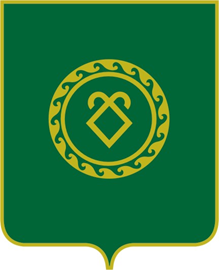 СОВЕТ СЕЛЬСКОГО ПОСЕЛЕНИЯКШЛАУ-ЕЛГИНСКИЙ СЕЛЬСОВЕТМУНИЦИПАЛЬНОГО РАЙОНААСКИНСКИЙ РАЙОНРЕСПУБЛИКИ  БАШКОРТОСТАН